Le problème : L’épreuve consiste à lancer une pièce de monnaie parfaitement équilibrée autant de fois que nécessaire à l’obtention du premier « Pile ».X désigne la variable aléatoire qui prend pour valeur le nombre de lancers nécessaire à l’obtention du premier « Pile » si celui-ci est inférieur ou égal à 4 et qui prend la valeur 0 sinon. On arrête donc le jeu au bout de 4 lancers au maximum. 1. Simulation de quelques réalisations de XRéalisation d’un programme pour simuler la variable aléatoire XSaisir le programme précédent sur la calculatrice (on le nomme SIMUL) et l’essayer plusieurs fois.L’évènement X = 0 se produit-il fréquemment ?.......................................................................................2. Approche expérimentale de la loi de XRéalisation d’un programme pour simuler n fois la variable aléatoire X et comptabiliser les résultats :En choisissant N = 200 compléter le tableau ci-dessous en affichant la liste L2 une fois le programme exécuté. En utilisant les résultats de la simulation effectuée, donner une estimation de l’espérance mathématique de X et de sa variance.Moyenne : ……………………….. Variance : …………………………………3. Vers la loi théoriqueCompléter l’arbre suivant : En utilisant l’arbre précédent, compléter le tableau de probabilité suivant (on donnera les valeurs exactes).Comparer les résultats avec ceux du tableau correspondant aux 200 simulations de  X.…………………………………………………………………………………………………………………..…………………………………………………………………………………………………………………..Montrer que les nombres P(X = 1), P(X = 2), P(X = 3) et P(X = 4) forment une suite géométrique.…………………………………………………………………………………………………………………..…………………………………………………………………………………………………………………..On dit que la variable aléatoire X suit une loi géométrique tronquée (tronquée car on a arrêté le jeu à 4 lancers).4. Espérance mathématique et varianceCalculer la valeur exacte de l’espérance mathématique de X et sa variance.E(X) = …………………………….                               V(X) = ………………………………..Comparer avec les résultats trouvés en question 2.ProbabilitésTI graphiques (83 Premium CE & 82 Advanced)La loi géométrique tronquéeLe lancer d’une pièce peut se simuler directement avec l’instruction entAléat(0,1)  (accessible dans le menu  » PRB 5) qui retourne 1 (Pile pour nous) ou 0 (Face pour nous) avec la probabilité.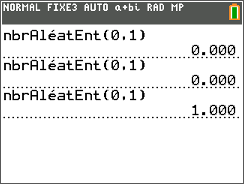 Il est possible de réaliser une liste de quatre lancers successifs en ajoutant un 4 dans l’instruction précédente comme le montre l’écran ci-contre.Lire la valeur prise par X dans chacun des cas.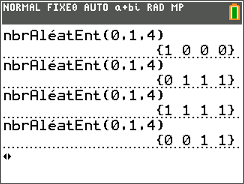 AlgorithmeInstructions du programme SIMULInitialiser la variable X à 0Initialiser la variable K à 0Tant que X = 0 et K < 4       X prend la valeur nbrAléatEnt(0,1)       Ajouter 1 à KFin du tant queSi X = 0       Alors afficher X       Sinon remplacer X par K et afficher XFin du SiAlgorithmeInstructions du programme NFOISInitialiser la liste L1 à {0,1,2,3,4}Initialiser la liste L2 à {0,0,0,0,0}Saisir le nombre N d’essaisPour I allant de 1 à N  Exécuter le programme SIMUL  Ajouter 1 au terme de rang X + 1de la liste L2.Fin du Pourk01234EffectifFréquenceLancer 1Lancer 2Lancer 3Lancer 4Valeur de X½          PP½          FPFPFFk01234P(X = k)